Гра «Неслухняні звірята»Мета: Розвивати дружній настрій у класі, підтримувати один одного у відповідях на запитання, об’єднати і повеселити дітей, закріпити пройдений матеріал.Обладнання: 20 карток (10 – рожевого кольору, 10 – блакитного), кожен колір відповідає за стать неслухняного звірятка (кожній тваринці по парі), якщо дітей у класі менше 20, роздаючи картки, обов’язкого потрібно звернути увагу, щоб всі учні мали пару, якщо кількість учнів не парна, необхідно вчителю теж приймати участь у грі. Якщо кількість хлопчиків і дівчаток рівна у класі, можна роздати рожеві картки – дівчатам, блакитні – хлопцям.Трішки історії: Як відомо, що давно стався всесвітній потоп, щоб врятувати звіряток праведний Ной почав збирати по парі кожен вид тварин у свій Ковчег. Але тут всі тваринки перестали слухатися і розбіглися, тому що вони не знають один одного. Дітки, наша задача – це знайти і подружити всіх звіряток, і допомогти Ною зібрати їх у Ковчезі.Хід гри:Кожному учню роздати по картці, із загубленим звірятком (це таємні картки, тому діти їх не показують один одному). Кожен учасник гри починає зображати звук, який вигукує ця тваринка і знаходить свою пару (звуки підказані жовтими буквами на кожній картці).Після цього діти грають у парі. На кожній картці внизу стоїть питання, а зверху на картках протилежної статі є коротка відповідь, яку при бажанні, дитина може доповнити і розширити. Учні допомагають один одному у відповідях.Після того, як всі пари закінчать вести діалог, необхідно увагу гравців звернути на маленьку картинку тваринки, яка знаходиться внизу справа( це фотографія найкращого друга), щоб відшукати своїх друзів і спілкуватися, учні вже по парах знову повторюють свої звуки і таким чином знаходять своїх друзів (підказка: картинки 4 гравців мають по 2 вида спільних тварин, тому діти можуть звірити свої картки).Найкращі друзі знайшлись, тепер вони обмінюються картками один з одним і грає вже 4 учасника, які допомагають і підтримують один одного у відповідях на запитання.Після веселого спілкування з друзями, кожен учасник гри забирає назад свою картку і веде задоволену тваринку на Ковчег до Ноя, але перед тим як покласти картку, коротко розповідає про своє завдання класу (називає відповідь на своє питання).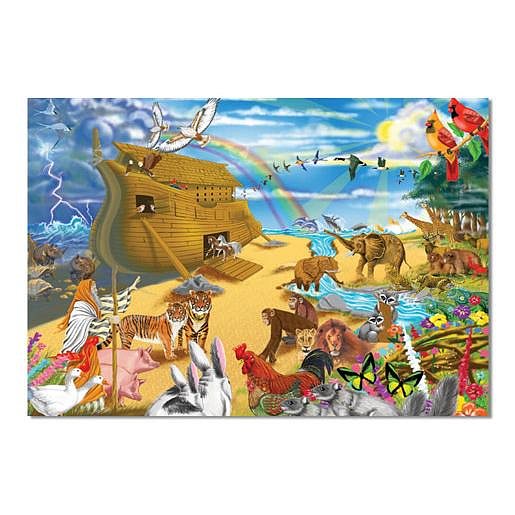 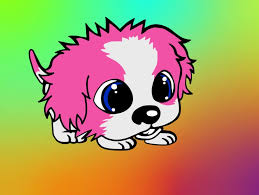 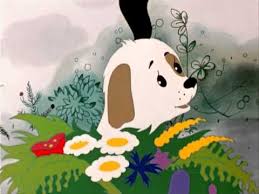 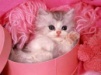 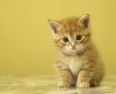 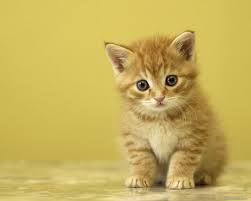 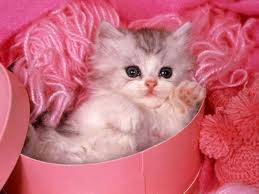 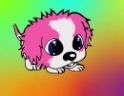 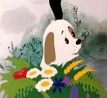 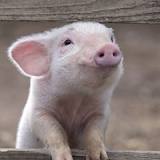 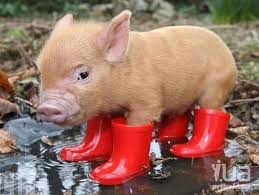 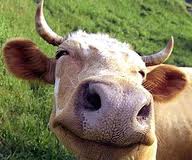 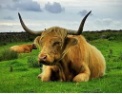 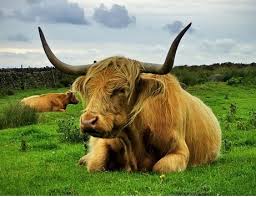 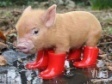 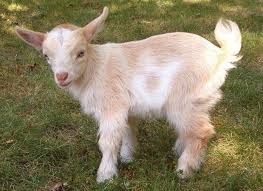 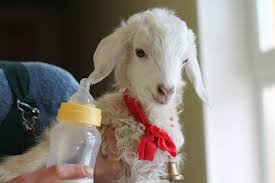 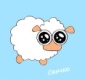 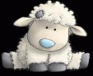 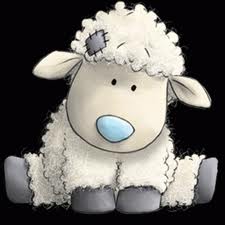 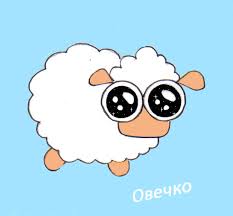 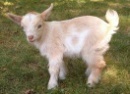 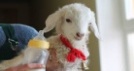 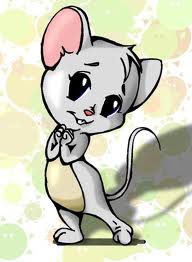 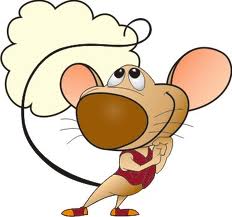 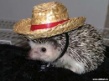 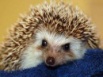 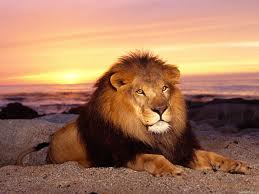 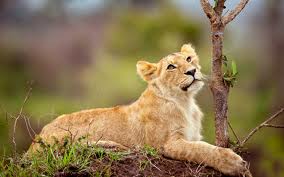 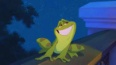 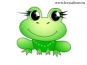 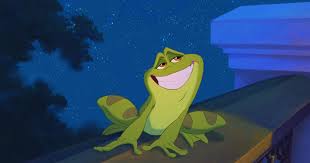 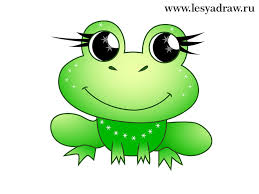 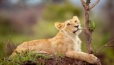 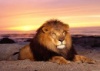 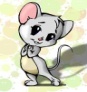 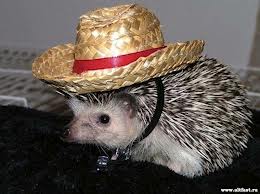 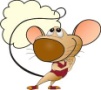 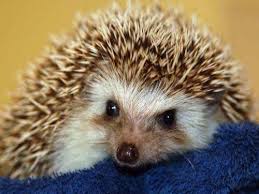 